考生系统操作流程图）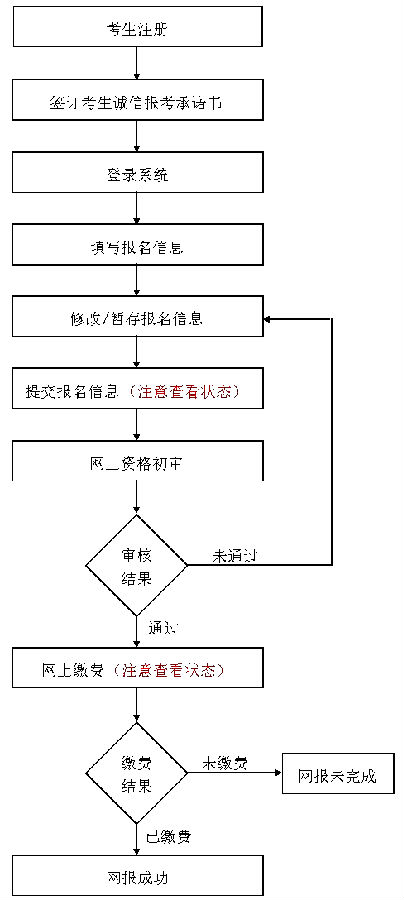 